…………………………………….					……..…………………………..  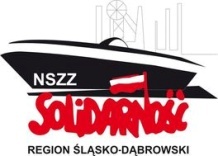 pieczęć Komisji Zakładowej							miejscowość   dataFORMULARZ  ZGŁOSZENIOWYna e- szkolenia związkoweData i tytuł szkolenia: 	……………………………………………………………………………………………………………………..………………………………………………………………………………………………………..……………………Nazwisko i imię:  	………….……………………………………..………………….………………………Telefon kontaktowy: 	…………………………………………..……….………………………………………Adres e-mailowy:	 …………………………………………..……….……………………………………Funkcja związkowa (rok wyboru na funkcję): …………… ………………………………………………… Stosownie do postanowień art.6. ust.1 lit.a Rozporządzenia Parlamentu Europejskiego i Rady (UE) 2016/679 z dnia 27 kwietnia 2016r. w sprawie ochrony osób fizycznych w związku przetwarzaniem danych osobowych i w sprawie swobodnego przepływu takich danych oraz uchylenia dyrektywy 95/46/WE (ogólne rozporządzenie o ochronie danych), wyrażam zgodę na przetwarzanie moich danych osobowych w niniejszym formularzu w celu uczestnictwa w e-szkoleniu związkowym.Data i podpis: ………………………………………………………………………………………Nazwa organizacji związkowej: ………………………………..…………………………......Numer ewidencyjny OZ/OM/ OP/OO: …………………….…………………………………….							W imieniu organizacji związkowej							…………………………………..							            podpis osoby upoważnionejProsimy o wypełnienie, podpisanie i przesłanie scan e-mail: zagraniczne@solidarnosckatowice.pl